              СОГЛАСОВАНО              Информационно-методический центр              Кировского района Санкт-Петербурга              ________________С.И. Хазова              «____» _______________ 2024 г.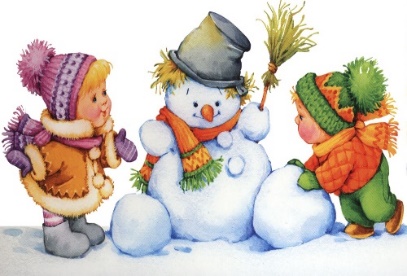 Администрация Кировского района Санкт-ПетербургаОтдел образованияИнформационно-методический центрКировского района Санкт-ПетербургаИнформационная страница (январь 2024 года)                                                             Праздники Января:Благодарим:Администрацию и педагогический коллектив ДОУ 19 (заведующая Ракутина Е.В., заместитель заведующего по УВР Гавриляк З.Н.) за помощь в подготовке и проведении на высоком профессиональном уровне районного семинара «Здоровьесберегающие технологии реализации преемственности образовательного процесса в детском саду и начальной школе».УТВЕРЖДАЮОтдел образования администрацииКировского района Санкт-Петербурга___________________ Ю.В. Ступак«____» _______________ 2024 г. 1 января – Новый год; 
  7 января – Рождество Христово;
  9 января – международный день хореографов;
11 января – международный  день «спасибо»;
День молока;
13 января – День российской печати;
17 января – День детских изобретений;
18 января – день рождения детского телевидения;
21 января – Международный день объятий;
26 января – всемирный день экологического образования;
27 января – день снятия блокады;29 января – день головоломок.№Содержание работыСодержание работыДатаДатаВремяВремяМестоОтветственныйПовышение эффективности управления и оптимизация взаимодействия образовательных учрежденийПовышение эффективности управления и оптимизация взаимодействия образовательных учрежденийПовышение эффективности управления и оптимизация взаимодействия образовательных учрежденийПовышение эффективности управления и оптимизация взаимодействия образовательных учрежденийПовышение эффективности управления и оптимизация взаимодействия образовательных учрежденийПовышение эффективности управления и оптимизация взаимодействия образовательных учрежденийПовышение эффективности управления и оптимизация взаимодействия образовательных учрежденийПовышение эффективности управления и оптимизация взаимодействия образовательных учрежденийПовышение эффективности управления и оптимизация взаимодействия образовательных учрежденийСовещания и семинары заведующих ДОУСовещания и семинары заведующих ДОУСовещания и семинары заведующих ДОУСовещания и семинары заведующих ДОУСовещания и семинары заведующих ДОУСовещания и семинары заведующих ДОУСовещания и семинары заведующих ДОУСовещания и семинары заведующих ДОУСовещания и семинары заведующих ДОУ1Информационное совещание заведующих ДОУИнформационное совещание заведующих ДОУбудет сообщено дополнительнобудет сообщено дополнительнобудет сообщено дополнительнобудет сообщено дополнительнобудет сообщено дополнительноСавинова Е.Н.Совещания и семинары старших воспитателей ДОУСовещания и семинары старших воспитателей ДОУСовещания и семинары старших воспитателей ДОУСовещания и семинары старших воспитателей ДОУСовещания и семинары старших воспитателей ДОУСовещания и семинары старших воспитателей ДОУСовещания и семинары старших воспитателей ДОУСовещания и семинары старших воспитателей ДОУСовещания и семинары старших воспитателей ДОУ1Совещание старших воспитателей«Основы безопасности  и открытости образовательной среды в ДОУ: теория и практика»18.0118.0111.0011.00ИМЦ                           зал ДОУИМЦ                           зал ДОУЦыркина Л.Ф.Захарова Е.В.Бугаева А.П.2Семинар для воспитателей  «Среда для развития современного ребенка: от теории к практике»30.0130.0113.3013.30ИМЦ                           зал ДОУИМЦ                           зал ДОУЦыркина Л.Ф.ДОУ 2,16,24,29,593Тематическая консультация для воспитателей «Планирование индивидуальной, самостоятельной работы по развитию инициативы и самостоятельности дошкольников в соответствии с ФОП ДО»12.0112.0113.3013.30ИМЦзал ДОУ(по предварительной записи перенос с 22.12)ИМЦзал ДОУ(по предварительной записи перенос с 22.12)Кудрявцева Е.А.КонсультацииКонсультацииКонсультацииКонсультацииКонсультацииКонсультацииКонсультацииКонсультацииКонсультации1Консультации по вопросам регламентации деятельности учреждений образованияпонедельникпонедельник14.00-18.0014.00-18.00ООООСавинова Е.Н.2Индивидуальные консультации для старших воспитателей по вопросам воспитания и образования детей дошкольного возрастаИндивидуальные консультации для старших воспитателей по вопросам воспитания и образования детей дошкольного возраставторникчетверг13.00-17.0013.00-17.00ИМЦИМЦИМЦЦыркина Л.Ф.2Индивидуальные консультации для старших воспитателей по вопросам воспитания и образования детей дошкольного возрастаИндивидуальные консультации для старших воспитателей по вопросам воспитания и образования детей дошкольного возрастасредапонедельник(по согласованию)11.00-13.0014.00-16.0011.00-13.0014.00-16.00ИМЦИМЦИМЦСмолякова М.Г.2Индивидуальные консультации для старших воспитателей по вопросам воспитания и образования детей дошкольного возрастаИндивидуальные консультации для старших воспитателей по вопросам воспитания и образования детей дошкольного возрастапонедельник15.30-17.0015.30-17.00ИМЦИМЦИМЦМалина Т.В.Аттестация педагогических работниковАттестация педагогических работниковАттестация педагогических работниковАттестация педагогических работниковАттестация педагогических работниковАттестация педагогических работниковАттестация педагогических работниковАттестация педагогических работниковАттестация педагогических работниковАттестация педагогических работников1Индивидуальные консультации по аттестации педагогических работниковИндивидуальные консультации по аттестации педагогических работниковвторникчетверг11.00-17.0014.00-17.0011.00-17.0014.00-17.00по предварительной записи 753-79-37по предварительной записи 753-79-37по предварительной записи 753-79-37Сохина А.Х.2 Прием индивидуальных папок Прием индивидуальных папоксредапо  графикупо  графикуСПБГБУ «Центр аттестации и мониторинга»СПБГБУ «Центр аттестации и мониторинга»СПБГБУ «Центр аттестации и мониторинга»Сохина А.Х.Комиссия по комплектованию ОУ Кировского района Санкт-Петербурга, реализующих основную образовательную программу дошкольного образованияКомиссия по комплектованию ОУ Кировского района Санкт-Петербурга, реализующих основную образовательную программу дошкольного образованияКомиссия по комплектованию ОУ Кировского района Санкт-Петербурга, реализующих основную образовательную программу дошкольного образованияКомиссия по комплектованию ОУ Кировского района Санкт-Петербурга, реализующих основную образовательную программу дошкольного образованияКомиссия по комплектованию ОУ Кировского района Санкт-Петербурга, реализующих основную образовательную программу дошкольного образованияКомиссия по комплектованию ОУ Кировского района Санкт-Петербурга, реализующих основную образовательную программу дошкольного образованияКомиссия по комплектованию ОУ Кировского района Санкт-Петербурга, реализующих основную образовательную программу дошкольного образованияКомиссия по комплектованию ОУ Кировского района Санкт-Петербурга, реализующих основную образовательную программу дошкольного образованияКомиссия по комплектованию ОУ Кировского района Санкт-Петербурга, реализующих основную образовательную программу дошкольного образованияКомиссия по комплектованию ОУ Кировского района Санкт-Петербурга, реализующих основную образовательную программу дошкольного образования1Выдача направлений в дошкольные образовательные учрежденияВыдача направлений в дошкольные образовательные учреждениявторникчетверг14.00-18.0010.00-13.0014.00-18.0010.00-13.00ИМЦИМЦИМЦСавинова Е.Н.МКДОМКДОМКДОМКДОМКДОМКДОМКДОМКДОМКДОМКДО1Оценка результатов (МКДО 2023)Оценка результатов (МКДО 2023)январьДОУ согласно выборкеДОУ согласно выборкеДОУ согласно выборкеДОУ согласно выборкеДОУ согласно выборкеСмолякова М.Г.Малина Т.В.ИННОВАЦИОННАЯ И ОПЫТНО-ЭКСПЕРИМЕНТАЛЬНАЯ РАБОТА ДОУКИРОВСКОГО РАЙОНАИННОВАЦИОННАЯ И ОПЫТНО-ЭКСПЕРИМЕНТАЛЬНАЯ РАБОТА ДОУКИРОВСКОГО РАЙОНАИННОВАЦИОННАЯ И ОПЫТНО-ЭКСПЕРИМЕНТАЛЬНАЯ РАБОТА ДОУКИРОВСКОГО РАЙОНАИННОВАЦИОННАЯ И ОПЫТНО-ЭКСПЕРИМЕНТАЛЬНАЯ РАБОТА ДОУКИРОВСКОГО РАЙОНАИННОВАЦИОННАЯ И ОПЫТНО-ЭКСПЕРИМЕНТАЛЬНАЯ РАБОТА ДОУКИРОВСКОГО РАЙОНАИННОВАЦИОННАЯ И ОПЫТНО-ЭКСПЕРИМЕНТАЛЬНАЯ РАБОТА ДОУКИРОВСКОГО РАЙОНАИННОВАЦИОННАЯ И ОПЫТНО-ЭКСПЕРИМЕНТАЛЬНАЯ РАБОТА ДОУКИРОВСКОГО РАЙОНАИННОВАЦИОННАЯ И ОПЫТНО-ЭКСПЕРИМЕНТАЛЬНАЯ РАБОТА ДОУКИРОВСКОГО РАЙОНАИННОВАЦИОННАЯ И ОПЫТНО-ЭКСПЕРИМЕНТАЛЬНАЯ РАБОТА ДОУКИРОВСКОГО РАЙОНАИННОВАЦИОННАЯ И ОПЫТНО-ЭКСПЕРИМЕНТАЛЬНАЯ РАБОТА ДОУКИРОВСКОГО РАЙОНА1Индивидуальные консультациипо вопросам реализации в ОУ инновационной деятельностипо предварительной записиfedorchyknmc@mail.ruпо предварительной записиfedorchyknmc@mail.ruпо предварительной записиfedorchyknmc@mail.ruпо предварительной записиfedorchyknmc@mail.ruпо предварительной записиfedorchyknmc@mail.ruИМЦВанина Э.В.Федорчук О.Ф.Ванина Э.В.Федорчук О.Ф.2Подготовка мероприятий деловой программы ПМОФ 2024 на базе ДОУ и ОУ Кировского районав течение месяцав течение месяцав течение месяцав течение месяцав течение месяцаИМЦКоледа С.Э.Петренко И.В.Хазова С.И.Коледа С.Э.Петренко И.В.Хазова С.И.3Экспертиза материалов на конкурс научно-методических статей в рамкахXIV Педагогических чтений «Учимся вместе: новые форматы для новых результатов» в течение месяцав течение месяцав течение месяцав течение месяцав течение месяцаИМЦФедорчук О.Ф.Федорчук О.Ф.4Индивидуальные консультационные встречи с ОУ и ДОУ района – опорными площадками развития системы образования Кировского района Санкт-Петербурга (второй год работы). Обсуждение подготовки итоговых продуктов деятельности площадкипо отдельному графику(по согласованию)по отдельному графику(по согласованию)по отдельному графику(по согласованию)по отдельному графику(по согласованию)по отдельному графику(по согласованию)ИМЦФедорчук О.Ф.Ванина Э.В.Федорчук О.Ф.Ванина Э.В.ЗДОРОВЬЕСОЗИДАЮЩАЯ ДЕЯТЕЛЬНОСТЬ ДОУЗДОРОВЬЕСОЗИДАЮЩАЯ ДЕЯТЕЛЬНОСТЬ ДОУЗДОРОВЬЕСОЗИДАЮЩАЯ ДЕЯТЕЛЬНОСТЬ ДОУЗДОРОВЬЕСОЗИДАЮЩАЯ ДЕЯТЕЛЬНОСТЬ ДОУЗДОРОВЬЕСОЗИДАЮЩАЯ ДЕЯТЕЛЬНОСТЬ ДОУЗДОРОВЬЕСОЗИДАЮЩАЯ ДЕЯТЕЛЬНОСТЬ ДОУЗДОРОВЬЕСОЗИДАЮЩАЯ ДЕЯТЕЛЬНОСТЬ ДОУЗДОРОВЬЕСОЗИДАЮЩАЯ ДЕЯТЕЛЬНОСТЬ ДОУЗДОРОВЬЕСОЗИДАЮЩАЯ ДЕЯТЕЛЬНОСТЬ ДОУЗДОРОВЬЕСОЗИДАЮЩАЯ ДЕЯТЕЛЬНОСТЬ ДОУ1Индивидуальные консультации по вопросам реализации в ДОУ здоровьесозидающей деятельности по предварительной записиtvkot2010@mail.ruпо предварительной записиtvkot2010@mail.ruпо предварительной записиtvkot2010@mail.ruпо предварительной записиtvkot2010@mail.ruпо предварительной записиtvkot2010@mail.ruпо предварительной записиtvkot2010@mail.ruЦИККот Т.В.Кот Т.В.ПЕРЕХОД К НОВОМУ КАЧЕСТВУ СОДЕРЖАНИЯ, ФОРМ И ТЕХНОЛОГИЙ ОБРАЗОВАНИЯПЕРЕХОД К НОВОМУ КАЧЕСТВУ СОДЕРЖАНИЯ, ФОРМ И ТЕХНОЛОГИЙ ОБРАЗОВАНИЯПЕРЕХОД К НОВОМУ КАЧЕСТВУ СОДЕРЖАНИЯ, ФОРМ И ТЕХНОЛОГИЙ ОБРАЗОВАНИЯПЕРЕХОД К НОВОМУ КАЧЕСТВУ СОДЕРЖАНИЯ, ФОРМ И ТЕХНОЛОГИЙ ОБРАЗОВАНИЯПЕРЕХОД К НОВОМУ КАЧЕСТВУ СОДЕРЖАНИЯ, ФОРМ И ТЕХНОЛОГИЙ ОБРАЗОВАНИЯПЕРЕХОД К НОВОМУ КАЧЕСТВУ СОДЕРЖАНИЯ, ФОРМ И ТЕХНОЛОГИЙ ОБРАЗОВАНИЯПЕРЕХОД К НОВОМУ КАЧЕСТВУ СОДЕРЖАНИЯ, ФОРМ И ТЕХНОЛОГИЙ ОБРАЗОВАНИЯПЕРЕХОД К НОВОМУ КАЧЕСТВУ СОДЕРЖАНИЯ, ФОРМ И ТЕХНОЛОГИЙ ОБРАЗОВАНИЯПЕРЕХОД К НОВОМУ КАЧЕСТВУ СОДЕРЖАНИЯ, ФОРМ И ТЕХНОЛОГИЙ ОБРАЗОВАНИЯПЕРЕХОД К НОВОМУ КАЧЕСТВУ СОДЕРЖАНИЯ, ФОРМ И ТЕХНОЛОГИЙ ОБРАЗОВАНИЯТворческие группыТворческие группыТворческие группыТворческие группыТворческие группыТворческие группыТворческие группыТворческие группыТворческие группыТворческие группы1Заседание творческой группы«Как вырастить здорового ребенка»26.0126.0126.0113.3013.30ДОУ 36 (второй корпус) пр. Стачек, д. 16 лит. А, пом. 121-НТаланова Ю.О.Таланова Ю.О.2Заседание творческой группы «Наполним мир музыкой»18.0118.0118.0113.3013.30ДОУ33Дачный пр.3/3Бутрик Л.В.Бутрик Л.В.3Заседание творческой группы  «Экономическая азбука для дошкольников»31.0131.0131.0113.3013.30ДОУ 19Ершова Л.Л.Ершова Л.Л.4Заседание творческой группы  «Мульти мир дошкольника»24.0124.0124.0113.3013.30ДОУ 23Лобова Н.Н.Лобова Н.Н.5Заседание творческой группы «Азбука взаимодействия»24.0124.0124.0113.3013.30ДОУ 52Корсакова О.И.Корсакова О.И.РМОРМОРМОРМОРМОРМО1МО инструкторовпо физической культуре«Особенности работы с детьмиОВЗ»17.0110.00ДОУ44Малина Т. В.Зверева Е. Б.2МО музыкальных руководителейработы «Духовно - нравственноевоспитание дошкольников. Рождественскиетрадиции»23.0113.30ИМЦЦыркина Л.Ф.Москалец Л.В.Рыжова М.А.Наквас Е.Н.Александрова Е.В.3МО педагогов коррекционных групп «Духовно-нравственноевоспитание – особенностиформирования развивающейсреды»31.0109.30ДОУ40Малина Т.В.Суслова Л.Б.Архипова Л.К.МО воспитателей раннего возраста «Использование здоровьесберегающих технологий в целяхсохранения и укрепления здоровья детей раннего возраста»25.0109.30ДОУ65Цыркина Л.Ф.АндрееваТ.А.Петрова И.В.Блинова Ю.Ю.Милованова О.Л.Постоянно действующие семинарыПостоянно действующие семинарыПостоянно действующие семинарыПостоянно действующие семинарыПостоянно действующие семинарыПостоянно действующие семинары1ПДС «Духовно-нравственное ценности как основа патриотического воспитания».  Семинар «Формирование профессиональныхкомпетенций педагогов, необходимых длявоспитания детей на основе духовно-нравственных и социокультурныхценностей, принятых в обществе»17.0111.00ДОУ 67Цыркина Л.Ф. Батусова К.В.Гусарова О.А.Наквас О.А.Александрова Е.В.2ПДС «Духовно-нравственное ценности как основа патриотического воспитания».  Досуговая деятельность с детьми средней группы«Мы помним, мы гордимся»24.0109.30ДОУ20Цыркина Л.ФГалкова Н.Г.Богданова Н.В.Овсянкина А.Ю.3ПДС «Школа профессионального развития» для молодых и малоопытных воспитателей групп компенсирующей и коррекционной направленности«Организация системыкомплексного сопровождениядошкольников с ОВЗ.Сотрудничество воспитателя соспециалистами ДОУ»25.0113.10ДОУ57Малина Т.В.4ПДС  «Активизация педагогического коллектива как основа повышения качества образования»18.0114.00ДОУ20Можейко М.В.5ПДС «Специфика организации образовательной деятельности в соответствии с ФОП ДО»19.0113.30ИМЦКудрявцева Е.А.Открытые мероприятия в рамках личных аттестацийОткрытые мероприятия в рамках личных аттестацийОткрытые мероприятия в рамках личных аттестацийОткрытые мероприятия в рамках личных аттестацийОткрытые мероприятия в рамках личных аттестацийОткрытые мероприятия в рамках личных аттестаций1Занятие по изобразительной деятельности в младшей группе «Вот зима – кругом бело»12.0109.30ДОУ22https://docs.google.com/forms/d/e/1FAIpQLSct6y5SS-bJi_XCoGuXs_dpwmiCABI2zWfOTUgO5gpPc-ZpoA/viewform?usp=sharing Шаповалова Ю.В.2Занятие по речевому развитию в старшей группе«Путешествие по сказкам»22.0109.30ДОУ39Домнишору Д.В.3Занятие по познавательному развитию в подготовительной к школе группе «Путешествие на воздушном шаре»22.0110.00ДОУ39Цветкова С.С.4Занятие по познавательномуразвитию в подготовительнойк школе группе«Подвиг Ленинграда»24.0110.00ДОУ 20Погаленко И.А.5Занятиепо познавательному развитию(формирование элементарныхматематических представлений)в подготовительнойгруппе для детей с ТНР«Космическое путешествие»15.0109.30ДОУ2Сидорович О.П.6Занятиепо познавательному развитию вподготовительнойгруппе для детей с ТНР«Мосты Санкт-Петербурга»15.0110.15ДОУ2Меха О.В.7Занятие по познавательному развитию с элементами экспериментирования вовторой младшей группе «Волшебные льдинки»22.0109.30ДОУ57Локтева О.М.8Занятие по познавательному развитию с применением здоровьесберегающихтехнологий в средней группе «Путешествие в зимний лес»22.0110.00ДОУ57Гигорьева Е.А.9Занятие по художественно-эстетическомуразвитию с детьми младшей группы (рисование) «Зима вПетербурге»29.0110.15 ДОУ 21https://docs.google.com/forms/d/e/1FAIpQLSd-qphxb5q__sRpDExYcqb8ZAFa8aaAIdjOnNrQF7meIGZ1BA/viewformКострова Н.А.10Занятие по познавательному развитию с детьми старшей группы  «Как нам транспорт помогает».29.0109.30ДОУ 21https://docs.google.com/forms/d/e/1FAIpQLSfEGLVlZllSM0cJBdgclVkhtXBe-9I4AEocnH_T-FkbSTNXzw/viewform Михайлова М.В.11Занятие по физическому развитию в старшей группе «Будь здоров!»24.0109.15ДОУ 58https://docs.google.com/forms/d/1S5o61nJwXaL_wEEgTHTv6BoqsqHn7g_QFqAJFqa6Hjg/viewform?edit_requested=true Никанова Г.А.12Занятие по познавательному развитию (ФЭМП) в младшей группе «Чудесные коробочки»26.0109.30ДОУ 58https://docs.google.com/forms/d/1HSc6r52iYbNjHduoncW6FOyVIZsswOr2ggfNt2NoYs0/viewform?edit_requested=true Климович И.В.13Занятие по познавательному развитию (экспериментирование) в средней группе «Секреты капельки».26.0110.00ДОУ 58https://docs.google.com/forms/d/1PyQXyeUyNPdTO7ROf2TudhIPmmWbw3p3yaZJHfgpCeg/viewform?edit_requested=true Сафронинкова И.В.14Занятие по познавательномуразвитию с детьми старшей группы«Приключения в стране сказок»24.0109.30ДОУ 362Старикова Е.А.15Занятие по познавательномуразвитию с детьмиподготовительной группы«Путешествие по книге знаний»24.0110.00ДОУ 362Малинина Н.И.16Занятие по художественно-эстетическому развитиюс детьми подготовительнойгруппы «Путешествие в страну Снежной Королевы»24.0110.35ДОУ 362Ефимова Е.Е.17Занятие по речевому развитию с детьми 5-6 лет с ТНР «В гости к лесовичку»31.0109.30ДОУ 52Кренева Е.Н.18Занятие по познавательному развитию (ФЭМП) с детьми 5-6 лет с ТНР «Семь гомов»31.0110.10ДОУ 52Зимина А.А.19Занятие по познавательномуразвитию в подготовительнойгруппе ТНР «Путешествие в мирпрофессий»18.0110.00https://forms.yandex.ru/u/6582e4e5d046882bdb5370f3/ ДОУ 41Галкина М.В.20Занятие художественно-эстетическому развитию вподготовительной группе ТНР«Зимние забавы»25.0109.30https://forms.yandex.ru/u/6582e405068ff02a641a7801/ДОУ 41Галкина М.В.21Занятие по художественно-эстетическому развитию(музыка) с детьми второймладшей группы «Зимниезабавы»24.0109.30ДОУ16Столбова А.А.23Занятие интегрированное с детьми средней группы (4-5 лет) «Путешествие в солнечную страну»10.0109.30ДОУ 65https://docs.google.com/forms/d/e/1FAIpQLSfdjSvCQl99x_fXdeDkmfkaJvhhm_QwcRbgHkgr8UlUIlbj3Q/viewform?usp=sharingЗахарьева А.П.24Занятие с детьми средней группы (4-5 лет) по речевому развитию «Путешествие в сказку»10.0110.00ДОУ 65https://docs.google.com/forms/d/e/1FAIpQLSeaECS5zj2c6rjtm62ERUmLUHLvLsUfxDT6otl4-xrW2FWS8Q/viewform?usp=sharing Захарьева А.П.24Занятие с детьми раннего возраста по познавательному развитию «Вода волшебница»25.0109.30ДОУ 65https://docs.google.com/forms/d/e/1FAIpQLSfuUwb876fEMcgsGR_sBilMTNLGIUIxg3orPyaGtiVhLty7Tw/viewform?usp=sharing Блинова Ю.Ю.Для учителей-логопедовДля учителей-логопедовДля учителей-логопедовДля учителей-логопедовДля учителей-логопедовДля учителей-логопедов1Занятие встаршей логопедической группе по развитию лексико-грамматического строя речи на тему «Домашние животные»15.0109.30ДОУ57Красс Е.Ю.2Индивидуальное занятие в логопедической подготовительной группе подготовительного возраста по автоматизации звука( Ш)15.0110.00ДОУ57Красс Е.Ю.3Занятие в подготовительной логопедической группе по развитию лексико-грамматического строя речи на тему «Одежда»15.0110.30ДОУ57Трофимович К.А.4Занятие  «Домашние животные» для детей 4-5 лет с ТНР25.0109.45ДОУ 52Ивахина А.Д.5Занятие в младшейлогопедической группе по теме «Игрушки»17.019.30ДОУ 27Евченко Г.В.Костенич М.А.6Занятие в средней логопедической группе по теме «Мебель»17.0109.50ДОУ 27Евченко Г.В.Костенич М.А.Для старших воспитателейДля старших воспитателейДля старших воспитателейДля старших воспитателейДля старших воспитателейДля старших воспитателей1Мастер-класс « Технологии развития критического мышления в ДОУ»31.0113.10ДОУ57Бобровская Д.В.Сетевой проект «Готовимся к конкурсу вместе»Сетевой проект «Готовимся к конкурсу вместе»Сетевой проект «Готовимся к конкурсу вместе»Сетевой проект «Готовимся к конкурсу вместе»Сетевой проект «Готовимся к конкурсу вместе»Сетевой проект «Готовимся к конкурсу вместе»1«Стрессоустойчивость   педагога как профессиональный навык»24.0113.30ИМЦЗеленина И.Н.2«Учимся делать презентацию интересной»Будет сообщено дополнительно13.30ЦИКИванова С.В.ПОВЫШЕНИЕ ЭФФЕКТИВНОСТИ КАДРОВОГО ОБЕСПЕЧЕНИЯ ОБРАЗОВАНИЯПОВЫШЕНИЕ ЭФФЕКТИВНОСТИ КАДРОВОГО ОБЕСПЕЧЕНИЯ ОБРАЗОВАНИЯПОВЫШЕНИЕ ЭФФЕКТИВНОСТИ КАДРОВОГО ОБЕСПЕЧЕНИЯ ОБРАЗОВАНИЯПОВЫШЕНИЕ ЭФФЕКТИВНОСТИ КАДРОВОГО ОБЕСПЕЧЕНИЯ ОБРАЗОВАНИЯПОВЫШЕНИЕ ЭФФЕКТИВНОСТИ КАДРОВОГО ОБЕСПЕЧЕНИЯ ОБРАЗОВАНИЯПОВЫШЕНИЕ ЭФФЕКТИВНОСТИ КАДРОВОГО ОБЕСПЕЧЕНИЯ ОБРАЗОВАНИЯКурсы повышения квалификации по программе ИМЦКурсы повышения квалификации по программе ИМЦКурсы повышения квалификации по программе ИМЦКурсы повышения квалификации по программе ИМЦКурсы повышения квалификации по программе ИМЦКурсы повышения квалификации по программе ИМЦ1Прием и отбор заявок на обучение в 2024 годуПрием и отбор заявок на обучение в 2024 годуПрием и отбор заявок на обучение в 2024 годуИМЦЛычаева А.Г.2Подготовка Федерального статистического отчета за 2023 годПодготовка Федерального статистического отчета за 2023 годПодготовка Федерального статистического отчета за 2023 годИМЦЛычаева А.Г.ЦДЮТТЦДЮТТЦДЮТТЦДЮТТЦДЮТТЦДЮТТУчебно-воспитательные мероприятия для воспитанников дошкольных образовательных учреждений районапо предупреждению детского дорожно-транспортного травматизма и безопасности дорожного движенияУчебно-воспитательные мероприятия для воспитанников дошкольных образовательных учреждений районапо предупреждению детского дорожно-транспортного травматизма и безопасности дорожного движенияУчебно-воспитательные мероприятия для воспитанников дошкольных образовательных учреждений районапо предупреждению детского дорожно-транспортного травматизма и безопасности дорожного движенияУчебно-воспитательные мероприятия для воспитанников дошкольных образовательных учреждений районапо предупреждению детского дорожно-транспортного травматизма и безопасности дорожного движенияУчебно-воспитательные мероприятия для воспитанников дошкольных образовательных учреждений районапо предупреждению детского дорожно-транспортного травматизма и безопасности дорожного движенияУчебно-воспитательные мероприятия для воспитанников дошкольных образовательных учреждений районапо предупреждению детского дорожно-транспортного травматизма и безопасности дорожного движения1Игровая модульная программа по БДД «Маленький пешеход и пассажир» для дошкольников,с использованиеммобильного автоклассапонедельниксреда(по графику)10.0011.00На базе ДОУЛогинова Н.В.Баканова А.Г.Комиссаренко В.Ю.1Игровая модульная программа по БДД «Маленький пешеход и пассажир» для дошкольников,с использованиеммобильного автокласса10.0115.0117.0110.0011.00ДОУ 36Логинова Н.В.Баканова А.Г.Комиссаренко В.Ю.1Игровая модульная программа по БДД «Маленький пешеход и пассажир» для дошкольников,с использованиеммобильного автокласса22.0124.0129.0110.0011.00ДОУ 70Логинова Н.В.Баканова А.Г.Комиссаренко В.Ю.1Игровая модульная программа по БДД «Маленький пешеход и пассажир» для дошкольников,с использованиеммобильного автокласса31.0110.0011.00ДОУ 17Логинова Н.В.Баканова А.Г.Комиссаренко В.Ю.2Познавательная игровая программа по БДД «Учимся быть пешеходами» для воспитанников дошкольного возраста09.0112.0116.0110.00-12.00ДОУ 74Баканова А.Г.Басов В.В.2Познавательная игровая программа по БДД «Учимся быть пешеходами» для воспитанников дошкольного возраста12.0119.0110.00-12.00ДОУ 44Баканова А.Г.Басов В.В.2Познавательная игровая программа по БДД «Учимся быть пешеходами» для воспитанников дошкольного возраста23.0130.0110.00ДОУ 11Баканова А.Г.Басов В.В.2Познавательная игровая программа по БДД «Учимся быть пешеходами» для воспитанников дошкольного возраста25.0110.00ДОУ 46Баканова А.Г.Басов В.В.2Познавательная игровая программа по БДД «Учимся быть пешеходами» для воспитанников дошкольного возраста26.0110.00-11.00ДОУ 55Баканова А.Г.Басов В.В.3Познавательно-игровое занятие по БДД «Я знаю и соблюдаю ПДД» для подготовительных группПятница       ( по графику)10.00На базе ДОУБасов В.В.3Познавательно-игровое занятие по БДД «Я знаю и соблюдаю ПДД» для подготовительных групп11.0110.0011.00ДОУ46Басов В.В.4Городская акция «Безопасные каникулы или Новый год по «Правилам»20.11.23-09.01.2420.11.23-09.01.24ДОУЛогинова Н.В.Конкурсы, соревнования, выставки ЦДЮТТ для воспитанников ОУКонкурсы, соревнования, выставки ЦДЮТТ для воспитанников ОУКонкурсы, соревнования, выставки ЦДЮТТ для воспитанников ОУКонкурсы, соревнования, выставки ЦДЮТТ для воспитанников ОУКонкурсы, соревнования, выставки ЦДЮТТ для воспитанников ОУКонкурсы, соревнования, выставки ЦДЮТТ для воспитанников ОУ1Х открытый районныйКонкурс профессиональногомастерства «Храбрый портняжка»10.01-28.0210.01-28.02ЦДЮТТЛевшина В.В.Гультяева Е.А.Региональный шахматный фестиваль «Кировский Новогодний-2024»в рамках фестиваля Личное первенство Кировского района до 10 лет05-08.0105-08.01ШКиДЦ(ОУ 481)Нейзберг Г.А.Конкурсы, выставки ЦДЮТТ для педагогических работниковКонкурсы, выставки ЦДЮТТ для педагогических работниковКонкурсы, выставки ЦДЮТТ для педагогических работниковКонкурсы, выставки ЦДЮТТ для педагогических работниковКонкурсы, выставки ЦДЮТТ для педагогических работниковКонкурсы, выставки ЦДЮТТ для педагогических работников1Творческий конкурс среди воспитателей и учителей ОУ«Методическая разработка мероприятия по ПДД»Приём конкурсных работ15.01-16.01Приём конкурсных работ15.01-16.01ЦДЮТТЛогинова Н.В.2Х открытый районныйконкурс профессиональногомастерства «Храбрыйпортняжка»10.01-28.0210.01-28.02ЦДЮТТЛевшина В.В.Гультяева Е.А.Организационно-методическое сопровождение деятельности ДОУ районапо профилактике детского дорожно-транспортного травматизма и БДДОрганизационно-методическое сопровождение деятельности ДОУ районапо профилактике детского дорожно-транспортного травматизма и БДДОрганизационно-методическое сопровождение деятельности ДОУ районапо профилактике детского дорожно-транспортного травматизма и БДДОрганизационно-методическое сопровождение деятельности ДОУ районапо профилактике детского дорожно-транспортного травматизма и БДДОрганизационно-методическое сопровождение деятельности ДОУ районапо профилактике детского дорожно-транспортного травматизма и БДДОрганизационно-методическое сопровождение деятельности ДОУ районапо профилактике детского дорожно-транспортного травматизма и БДД1Консультации для лиц, ответственных по БДД в ОУ по вопросам организации работы по пропаганде БДДПонедельникчетверг14.00-17.00ЦДЮТТЛогинова Н.В.ЦППСЦППСЦППСЦППСЦППСЦППСУчителя-логопеды, учителя-дефектологи ДОУУчителя-логопеды, учителя-дефектологи ДОУУчителя-логопеды, учителя-дефектологи ДОУУчителя-логопеды, учителя-дефектологи ДОУУчителя-логопеды, учителя-дефектологи ДОУУчителя-логопеды, учителя-дефектологи ДОУ1РМО учителей-логопедов ДОУСеминар-практикум «Интеграция образовательных областей в работеучителя-логопеда»16.0110.00ДОУ 2Коваленко Н.В.2Индивидуальные консультацииСредачетверг10.00-16.00ЦППСКоваленко Н.В.3Занятия в рамкахрайонного конкурсапедагогическихдостижений23.0109.30ДОУ 70Баландеу С.А.3Занятия в рамкахрайонного конкурсапедагогическихдостижений24.0109.30ДОУ 19Костина Е.В.3Занятия в рамкахрайонного конкурсапедагогическихдостижений25.0109.30ДОУ 52Евсеева М.О.Педагоги-психологи ДОУПедагоги-психологи ДОУПедагоги-психологи ДОУПедагоги-психологи ДОУПедагоги-психологи ДОУПедагоги-психологи ДОУ1Индивидуальныеконсультации для педагогов-психологов ДОУпятница14.00-17.00ЦППСЗеленина И.Н.2Групповая консультация длямолодых специалистов11.0109.00ЦППСЗеленина И.Н.3Заседание РМО«Организация и проведение недели психологии и тематической неделив ДОУ»26.0110.00ДОУ52Зеленина И.Н.ТПМПК ОУ, ДОУ  (Территориальная психолого-медико-педагогическая комиссия)ТПМПК ОУ, ДОУ  (Территориальная психолого-медико-педагогическая комиссия)ТПМПК ОУ, ДОУ  (Территориальная психолого-медико-педагогическая комиссия)ТПМПК ОУ, ДОУ  (Территориальная психолого-медико-педагогическая комиссия)ТПМПК ОУ, ДОУ  (Территориальная психолого-медико-педагогическая комиссия)ТПМПК ОУ, ДОУ  (Территориальная психолого-медико-педагогическая комиссия)1Диагностика и подготовка кТПМПКЕжедневно(запись по тел. 246-20-29-53)09.30-20.00ЦППССпециалисты2Заседание ТПМПКДОУ18.0113.00-18.00ЦППСКоваленко Н.В.Полакайнен С.А.Кузнецова О.П.Близниченко О.С.